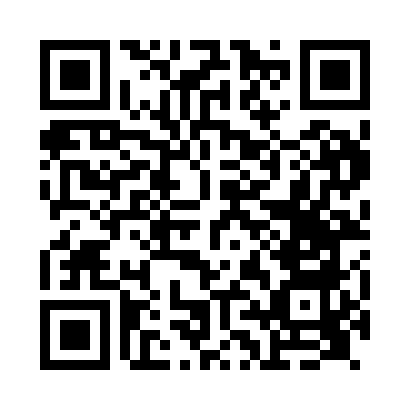 Prayer times for Fort William, Highland, UKMon 1 Jul 2024 - Wed 31 Jul 2024High Latitude Method: Angle Based RulePrayer Calculation Method: Islamic Society of North AmericaAsar Calculation Method: HanafiPrayer times provided by https://www.salahtimes.comDateDayFajrSunriseDhuhrAsrMaghribIsha1Mon2:594:331:247:1410:1611:502Tue2:594:341:257:1410:1511:503Wed3:004:351:257:1310:1411:494Thu3:004:361:257:1310:1411:495Fri3:014:371:257:1310:1311:496Sat3:024:381:257:1310:1211:497Sun3:024:391:267:1210:1111:488Mon3:034:411:267:1210:1011:489Tue3:044:421:267:1110:0911:4710Wed3:044:431:267:1110:0811:4711Thu3:054:451:267:1110:0711:4612Fri3:064:461:267:1010:0611:4613Sat3:074:481:267:0910:0411:4514Sun3:084:491:267:0910:0311:4515Mon3:084:511:277:0810:0211:4416Tue3:094:521:277:0710:0011:4317Wed3:104:541:277:079:5911:4318Thu3:114:561:277:069:5711:4219Fri3:124:571:277:059:5611:4120Sat3:134:591:277:049:5411:4021Sun3:145:011:277:039:5211:3922Mon3:145:021:277:039:5111:3923Tue3:155:041:277:029:4911:3824Wed3:165:061:277:019:4711:3725Thu3:175:081:277:009:4511:3626Fri3:185:101:276:599:4311:3527Sat3:195:121:276:589:4111:3428Sun3:205:131:276:569:4011:3329Mon3:215:151:276:559:3811:3230Tue3:225:171:276:549:3511:3131Wed3:235:191:276:539:3311:30